ΕΛΛΗΝΙΚΗ ΔΗΜΟΚΡΑΤΙΑ		                                                                        Καλλιθέα    22/10/2018ΝΟΜΟΣ ΑΤΤΙΚΗΣΔΗΜΟΣ ΚΑΛΛΙΘΕΑΣ			                                                                         Αρ. Πρωτ.    57908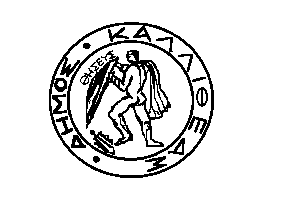 ΔΙΕΥΘΥΝΣΗ      :ΔΗΜΟΤΙΚΩΝ ΠΡΟΣΟΔΩΝ        	                                                ΠΡΟΣ ΤΜΗΜΑ              :ΕΣΟΔΩΝ                                                                            Τον   κ. Πρόεδρο της Οικονομικής    Ταχ. Δ/νση            :ΜΑΤΖΑΓΡΙΩΤΑΚΗ 76, ΤΚ 176 76                                       Επιτροπής Δήμου Καλλιθέας      ΠΛΗΡΟΦΟΡΙΕΣ :ΚΑΤΣΟΥΡΟΣ ΜΑΡΙΟΣ									 Τηλέφωνο            : 2132070362E-Mail                  : marios.katsouros@kallithea.grΘΕΜΑ	               : «Καθορισμός Ενιαίου Ανταποδοτικού Τέλους, έτους 2019» Σας παρακαλούμε όπως μεταξύ των θεμάτων της ημερήσιας διάταξης, κατά την προσεχή συνεδρίαση να συμπεριλάβετε και το στην πιο πάνω περίληψη αναφερόμενο θέμα, για το οποίο σας γνωρίζουμε ότι:	Σύμφωνα με τις διατάξεις:των  άρθ. 21 & 22 του από  24/9-20/10/58  Β.Δ/τος  όπως αυτό τροποποιήθηκε και συμπληρώθηκε από τους  Νόμους : 25/1975 περί υπολογισμού και τρόπου είσπραξης δημοτικών και κοινοτικών Τελών Καθαριότητας και Φωτισμού. 429/1976. τα άρθ. 4, 5, 17 & 20  του Ν.1080/80.Το άρθ. 60 του Ν.1416/84 περί απαλλαγών από τα Τελών Καθαριότητας & Φωτισμού.την §12 του  άρθ. 25 του Ν.1828/89 περί ενοποίησης των Τελών Καθαριότητας και Φωτισμού σε ενιαίο ανταποδοτικό τέλος.την §4 του άρθ.27 του Ν.2130/1993. του άρθ. 7 του Ν.2307/1995 περί του μέγιστου επιτρεπόμενου αριθμού διαφορετικών συντελεστών.  την § 14 του άρθ. 9 του Ν.2503/97.του άρθ. 25 του Ν.2539/1997.την § 1 του άρθ. 5 του Ν.3345/16-6-2005 περί απαλλαγής κενών και μη ηλεκτροδοτούμενων ακινήτων και την § 3 του άρθ. 202 του Ν.3463/8-6-2006 (περί πρόβλεψης αντιμετώπισης στα Τελών Καθαριότητας & Φωτισμού ατόμων με ιδιαίτερες ιδιότητες-ικανότητες). την § 2 του άρθ. 33 του N.3937/11 που αφορά τις υπερβάσεις δόμησης και αλλαγές χρήσης.την  με αρ. 483/2013 απόφαση του Δημοτικού Συμβουλίου. του άρθ. 43 του Ν.3979/11 για την ηλεκτρονική διακυβέρνηση και λοιπές διατάξεις (περί εναλλακτικών προμηθευτών ηλεκτρικής ενέργειας).Το άρθ.5 του Ν.3843/10 και του άρθ. 24 , του Ν.4014/11 περί τακτοποιήσεων ημιυπαιθρίων και άλλων χώρων καθ’ υπέρβαση δομήσεως.Του άρθρο 13 του Ν.4368/16.Η διοίκηση του Δήμου  αφού έλαβε υπόψη της:  Ι. Το έγγραφο με αρ. πρωτ. 49896/17-09-2018 της Διεύθυνσης Οικονομικών Υπηρεσιών βάσει του οποίου επιβεβαιώνεται η ισοσκέλιση Εσόδων-Εξόδων του σχεδίου Προϋπολογισμού του Δήμου μαςγια το οικονομικό έτος 2019.ΙΙ. Την παρατεταμένη οικονομική κρίση που διέρχεται η χώρα μας & τις συνέπειες που αυτή έχει, ιδιαίτερα στις ευπαθείς κοινωνικές ομάδες του δήμου μας , προτείνει :την μείωση  κατά 7% του κύριου οικιακού συντελεστή για το 2019  στο ύψος των 1,14 € / μ2 το χρόνο,την μείωση κατά 4%  του συντελεστή  γενικής χρήσης για το 2019 στο ύψος των 4,15 €/μ2 το χρόνο,την διατήρηση του ειδικού συντελεστή σταθερού για το 2019 στο ύψος των 6,12 € /μ2 το χρόνο.           Αναλυτικότερα :Το συνολικό εμβαδόν των ακινήτων που εξυπηρετούνται  από την υπηρεσία Καθαριότητας  & Φωτισμού του  Δήμου μας ,σύμφωνα με τα στοιχεία που μας παρείχε η ΔΕΔΔΗΕ (αρ.πρωτ.34630/18-06-2018) , είναι 7.562.585 μ2 από 7.545,826 μ2 κατά το περσινό έτος. Τα 5.169.667 μ2 (4.859.922 μ2 ηλεκτροδοτούμενα και 309.745 μ2 μη ηλεκτροδοτούμενα)  είναι οικιακής χρήσης και  τα 2.392.918 μ2 είναι ακίνητα γενικής χρήσης  εκ των οποίων τα  752.358 μ2   αφορούν χώρους άνω των 500 μ2 & ειδικής κατηγορίας πελάτες (SUPER MARKET, ΤΡΑΠΕΖΕΣ κ.α.) και επιβαρύνονται με τον ειδικό συντελεστή 1, 1.661.333 μ2 ηλεκτροδοτούμενα  και  731.585 μ2 μη ηλεκτροδοτούμενα.Διευκρινίζεται ότι για τις περιπτώσεις αυτές , επειδή οι προμηθευτές ηλεκτρικής ενέργειας (άρθ.43 Ν.3979/11) δέχονται στο μηχανογραφικό τους σύστημα μόνο 2 συντελεστές (οικιακής χρήσης /μ2 & γενικής χρήσης ) στις δευτερεύουσες-ειδικές κατηγορίες τιμολογίων τα πραγματικά μ2 πολλαπλασιάζονται με το ανάλογο τιμολόγιο και διαιρούνται με αυτό που κάνουν δεκτό οι προμηθευτές ηλεκτρικής ενέργειας, μετατρέπονται δηλ. σε πλασματικά).Το εκτιμώμενο για το έτος 2019 ύψος εσόδων σύμφωνα με τους προτεινόμενους συντελεστές και τα ανάλογα προσδοκώμενα τμ2 αναμένεται να διαμορφωθούν ως εξής: Από τους Οικιακού τιμολογίου,  ηλεκτροδοτούμενους  χώρους,  5.540.311.08 € (4.859.922 Μ2 Χ 1.14€)Από τους Γενικού τιμολογίου,  ηλεκτροδοτούμενους  χώρους , 6.894.531,95 €  (1.661.333 Μ2 Χ 4,15 €). Συνολικά                                    12.434.843,03€Ακόμη ποσό περίπου 134.301.96 € αναμένεται να εισπραχθεί από τον εντοπισμό και χρέωση της διαφεύγουσας φορολογητέας ύλης που επιτυγχάνεται με την δραστηριοποίηση του γραφείου Τελών Καθαριότητας & Φωτισμού & ΦΗΧ με τους συνεχιζόμενους ελέγχους και χρεώσεις.Συνολικά τα έσοδα για το έτος 2019  αναμένεται να διαμορφωθούν  σε  12.569.144,99 €. Αντίστοιχα το εκτιμώμενο, γενικό σύνολο δαπανών για το έτος 2019 της Υπηρεσίας Καθαριότητας  προϋπολογίζεται να ανέλθει περίπου σε  12.569.144,99 €.                              Η διοίκηση του Δήμου , θεωρώντας  αναγκαία  υποχρέωση, να συνεισφέρει στην ελάφρυνση των οικογενειακών προϋπολογισμών των συμπολιτών μας, που ανήκουν σε ευπαθείς κοινωνικά και οικονομικά ομάδες και σύμφωνα με τα οριζόμενα στην § 1 του άρθ. 13 του Ν.4368/21-2-2016 , προβλέπει   ειδικά πριμοδοτούμενο τιμολόγιο για : απόρους , τα άτομα με αναπηρίες , πολύτεκνους , τρίτεκνους , μονογονεϊκές οικογένειες  , οικογένειες μακροχρόνια ανέργων.Η αναπλήρωση των παραπάνω απωλειών εσόδων σύμφωνα με το άρθ.17 του Ν.1080/80 θα επιτευχθεί με :Την εξοικονόμηση πόρων από τον άμεσο και δραστικό περιορισμό των ελαστικών δαπανών των ανταποδοτικών υπηρεσιών Καθαριότητας & Φωτισμού .Την περαιτέρω διεύρυνση της φορολογητέας βάσης που επιτυγχάνεται από  την συνεπή και αποτελεσματική εργασία του προσωπικού του γραφείου Τελών Καθαριότητας & Φωτισμού.Κατόπιν όλων των παραπάνω και λαμβάνοντας υπόψη την μεγάλη  οικονομική κρίση που μαστίζει την χώρα μας και πλήττει ιδιαίτερα τους συνταξιούχους , ανέργους , μισθωτούς και μικροεπαγγελματίες αποφάσισε να εισηγηθεί για το 2019 τα πιο κάτω:   Αναλυτικότερα : 		          ΠΡΟΤΕΙΝΕΙΝα διαμορφωθούν οι  συντελεστές  καθαριότητας για το έτος   2019  κατά περίπτωση ως εξής  :Για στεγασμένους χώρους που χρησιμοποιούνται ως χώροι οίκησης και οι βοηθητικοί προς τούτους χώροι (αποθήκες , θέσεις στάθμευσης , αποκλειστικής χρήσης χώροι , ημιυπαίθριοι ή άλλοι χώρους μη τακτοποιημένοι σύμφωνα με το άρθ. 5 του N.3843/10 κ.λ.π.) , παρά  φιλανθρωπικών ή νοσηλευτικών ιδρυμάτων δημοσίου ή ιδιωτικού δικαίου ( πλην ιδιωτικών κλινικών)  , από συλλόγους ή σωματεία μη  κερδοσκοπικού χαρακτήρα, (άρθρο 1 παρ. 4 του Ν.25/1975),  ως χώροι ξενοδοχείων  διατεθειμένοι προς ύπνο ως και οι  βοηθητικοί χώροι  αυτών ( άρθρο 2, §4 του αυτού νόμου) , ως εργοτάξια ανέγερσης χώρων κατοικιών ή δημόσιων εκπαιδευτηρίων ( για τα μ2  αυτών λαμβάνεται υπ’ όψιν ο τυπικός όροφος του υπό ανέγερση οικοδομήματος)  ,  αυτοτελείς θέσεις στάθμευσης ,  αποθήκες  (πλην αυτών που καταφανώς χρησιμοποιούνται για επαγγελματικό σκοπό οπότε υπάγονται στην περίπτωση 2), ο συντελεστής οικιακής χρήσης στα Τέλη Καθαριότητας & Φωτισμού καθορίζεται στα 1,14 €/μ2 το χρόνο (μειωμένος κατά 7% από τα  επίπεδα του 2018).Για τους μη στεγασμένους  χώρους της κατηγορίας 1 , ο συντελεστής στα Τέλη Καθαριότητας & Φωτισμού  καθορίζεται  σε 0,57 €/μ2 από 0,615 €/μ2 το περσινό έτος, το χρόνο (άρθρο 1 παρ. 4 του Ν. 25/1975).Για  στεγασμένους χώρους κάτω των 500 μ2 η χρήση των οποίων δεν εμπίπτει στις περιπτώσεις της κατηγορίας 1 & 5 ,  οι  βοηθητικοί προς αυτούς χώροι (αποθήκες , θέσεις στάθμευσης , αποκλειστικής χρήσης χώροι, ημιυπαίθριοι ή άλλοι μη τακτοποιημένοι σύμφωνα με το άρθ. 5 του N. 3843/10 κ.λ.π), χώροι ξενοδοχείων (πλην των χώρων που διατίθενται για ύπνο) ως και τους βοηθητικούς προς αυτούς χώρους , εργοτάξια ανέγερσης χώρων επαγγελματικής χρήσης (για τα μ2 αυτών  λαμβάνεται υπ’ όψιν ο τυπικός όροφος του υπό ανέγερση οικοδομήματος), κοινόχρηστοι χώροι επαγγελματικών κτιρίων , αποθήκες άνω των 15 μ2 , ο συντελεστής γενικής χρήσης στα Τέλη Καθαριότητας & Φωτισμού καθορίζεται  σε 4,15 €/μ2  (μειωμένος κατά 4% από τα  επίπεδα του 2018) το χρόνο από 4,32 €/μ2 το περσινό έτος.Για τους μη στεγασμένους χώρους της κατηγορίας  3, ο συντελεστής στα Τέλη Καθαριότητας & Φωτισμού καθορίζεται σε 2,075 €/μ2  το χρόνο από 2,16 € /μ2 το περσινό έτος (άρθ. 1, παρ. 4, Ν.25/1975).Για στεγασμένους χώρους που χρησιμοποιούνται ως χώροι Οργανισμών Κοινής Ωφέλειας  Ι.Κ.Α , ΟΤΕ,  ΔΕΗ,   ΕΥΔΑΠ, ΕΛΤΑ , ΗΣΑΠ κ. α ,ΤΡΑΠΕΖΩΝ-ΘΥΓΑΤΡΙΚΩΝ ΕΤΑΙΡΙΩΝ ΤΡΑΠΕΖΩΝ, ΑΣΦΑΛΙΣΤΙΚΩΝ  ΕΤΑΙΡΙΩΝ ,ΒΙΟΜΗΧΑΝΙΩΝ, ΕΡΓΟΣΤΑΣΙΩΝ, ΠΟΛΥΚΑΤΑΣΤΗΜΑΤΩΝ –ΥΠΕΡΚΑΤΑΣΤΗΜΑΤΩΝ, ΣΟΥΠΕΡ ΜΑΡΚΕΤ , όπως και κάθε μορφής  επαγγελματικούς χώρους άνω των 500 μ2  ανά παροχή,  ο συντελεστής ειδικής κατηγορίας στα Τέλη Καθαριότητας & Φωτισμού καθορίζεται  σε    6,12 €/μ2 στα ίδια με τα περσινά επίπεδα.Για τους μη στεγασμένους χώρους  της κατηγορίας  5  ο συντελεστής στα Τέλη Καθαριότητας & Φωτισμού καθορίζεται σε   3,06 €/μ2 στα ίδια με τα περσινά επίπεδα .  Ανεξαρτήτως μ2, πολυώροφοι, υπόγειοι, στεγασμένοι και μη, σταθμοί αυτοκινήτων  επαγγελματικής χρήσης , ως κίνητρο για την ανάγκη δημιουργίας τέτοιων χώρων ( με αίτηση των ενδιαφερομένων και χωρίς επιστροφή χρημάτων αναδρομικά), ο συντελεστής στα Τέλη Καθαριότητας & Φωτισμού καθορίζεται   σε 1,14 €/μ2 το χρόνο ενώ για χειμερινά   και θερινά κινηματοθέατρα, σε 2,08 €/μ2 το χρόνο από 2,16 €/μ2 το περσινό έτος που ίσχυε για όλες τις πιο πάνω κατηγορίες.Για στεγασμένους χώρους  άνω των 6000 μ2 ανά οριζόντια ιδιοκτησία, των  κατηγοριών  3 & 5 ,ο συντελεστής στα Τέλη Καθαριότητας & Φωτισμού καθορίζεται αντίστοιχα σε 2,49  €/μ2  (< 4,15 €/μ2  Χ  60%) από 2,59 €/μ2 το περσινό έτος  & 3,67 €/μ2  (6,12 €/μ2 Χ 60%  ,άρθ. 5, παρ.1, Ν.1080/80). Για μη στεγασμένους χώρους  άνω  των 6000 μ2, των κατηγοριών 3 & 5,  ο συντελεστής στα Τέλη Καθαριότητας & Φωτισμού  καθορίζεται αντίστοιχα σε 0,62 €/μ2 (< 2,08 €/μ2  Χ  30%) από 0,65 €/μ2 το περσινό έτος &  0,92 €/μ2 (< 3,06 €/μ2  Χ  30%, άρθ.5 παρ.1 εδάφιο β’ Ν.1080/80).  Οι στεγασμένοι και μη χώροι που λειτουργούν εποχιακά  : βιομηχανίες, κινηματοθέατρα  και οι εν γένει επαγγελματικοί χώροι, υποχρεούνται στην καταβολή τελών καθαριότητας ανάλογα με το χρόνο λειτουργίας  τους και πάντως όχι λιγότερο του τριμήνου. Ο μεγαλύτερος χρόνος της εποχιακής λειτουργίας αυτών αποφασίζεται από το Δ.Σ , μετά από προηγούμενη υποβολή υπεύθυνης δήλωσης του άρθ. του Ν.1599/86 «Περί ατομικής ευθύνης του δηλούντος ή βεβαιούντος» από τον υπόχρεο, εντός των μηνών Νοεμβρίου-Δεκεμβρίου του προηγουμένου έτους βάσει του καθορισθέντος χρόνου λειτουργίας. Προσδιορίζεται το πλασματικό εμβαδόν, το οποίο  πολλαπλασιαζόμενο με τον ισχύοντα συντελεστή  της κατηγορίας  2 του παρόντος συντελεστή , αποδίδει ποσό τελών ίσο προς το αναλογούν για τον χρόνο λειτουργίας τους (Ν. 429/76,αρθ.5).Οι αυτοί φορολογικοί συντελεστές κατά περίπτωση , ισχύουν και για τους μη  ηλεκτροδοτούμενους  χώρους, στεγασμένους ή μη, στους οποίους δεν υπάρχει ενεργός μετρητής παροχής ηλεκτρικού ρεύματος της ΔΕΗ. Πάσης φύσεως ακίνητα κενά και μη  χρησιμοποιούμενα -σύμφωνα με την εκ των προτέρων υπεύθυνη δήλωση του ιδιοκτήτη ή του νομίμου εκπροσώπου του   και δεν ηλεκτροδοτούνται  , ύστερα από βεβαίωση του Δ.ΕΔΗΕ , θα τύχουν πλήρους απαλλαγής από τα Τέλη Καθαριότητας & Φωτισμού, για όσο χρόνο παραμένουν ως τέτοια. Σε περίπτωση που διαπιστώνεται χρήση του ακινήτου, επιβάλλεται σε βάρος των υπόχρεων ολόκληρο το τέλος που αναλογεί σε κάθε κατηγορία ακινήτου, μαζί με το σχετικό πρόστιμο ,αναδρομικά από το χρόνο απαλλαγής. Η απαλλαγή  ισχύει για αυτοτελή ακίνητα. Στην περίπτωση αυτή δεν μπορεί να υπαχθεί μέρος μόνο του ακινήτου. Την δυνατότητα αυτή  δίνουν οι διατάξεις της § 1 του άρθ. 222 του Ν.4555/19-7-2018, που συμπληρώνουν τις διατάξεις του άρθ. 3 του Ν.25/1975 «περί υπολογισμού και τρόπου εισπράξεως δημοτικών τελών καθαριότητας και φωτισμού», και ρυθμίζεται το θέμα  της επιβολής τελών καθαριότητας στα ακίνητα που δεν ηλεκτροδοτούνται και δεν χρησιμοποιούνται και της § 1 του άρθ. 5 του Ν.3345/2005 .Η Υπηρεσία θα ελέγχει την εγκυρότητα των όσων δηλώνονται υπεύθυνα εκ μέρους των ιδιοκτητών, με, επιτόπου, αυτοψία . α) Οι πολύτεκνοι, τρίτεκνοι , (ξεχωριστά η κάθε  κατηγορία)  όπως η ιδιότητά τους οριοθετείται αντίστοιχα από την κείμενη νομοθεσία ,με ετήσιο συνολικό οικογενειακό εισόδημα ,κατόπιν εκκαθάρισης , κατά το προηγούμενο του έτους ένταξης οικονομικό έτος , μικρότερο των  25.000 € (από 20,000€ που ήταν το περσινό έτος) προσαυξημένο κατά 10.000 € για το τέταρτο τέκνο, 8.000 € για το πέμπτο τέκνο, 6.000 € για το έκτο παιδί , και 5.000€ για κάθε τέκνο πέρα του έκτου χωρίς τις εκάστοτε προβλεπόμενες μειώσεις εισοδήματος, θα τυγχάνουν μειωμένου  συντελεστή στα Τέλη Καθαριότητας & Φωτισμού κατά 75%/μ2 το χρόνο (από 50% το 2018), για τους χώρους οίκησής τους, εφόσον η απόφαση του δημοτικού συμβουλίου για την συγκεκριμένη περίπτωση, συγκεντρώσει την απόλυτη πλειοψηφία του αριθμού των μελών του .  (§ 1 του άρθ. 13 του Ν.4368/21-2-2016). β) Οι άποροι  όπως η ιδιότητά τους οριοθετείται αντίστοιχα από την κείμενη νομοθεσία , θα τυγχάνουν μειωμένου  συντελεστή στα Τέλη Καθαριότητας & Φωτισμού κατά 75%/μ2 ,  το χρόνο (από 50% το 2018) , για τους χώρους οίκησής τους, εφόσον η απόφαση του δημοτικού συμβουλίου για την συγκεκριμένη περίπτωση, συγκεντρώσει την απόλυτη πλειοψηφία του αριθμού των μελών του.  (§ 1 του άρθ. 13 του Ν.4368/21-2-2016). γ) Οικογένεια μακροχρόνια ανέργων (και οι δύο σύζυγοι μακροχρόνια άνεργοι) όπως η ιδιότητά τους οριοθετείται αντίστοιχα από την κείμενη νομοθεσία , θα τυγχάνουν μειωμένου  συντελεστή στα Τέλη Καθαριότητας & Φωτισμού κατά 75%/μ2 το χρόνο (από 50% το 2018), για τους χώρους οίκησής τους, εφόσον η απόφαση του δημοτικού συμβουλίου για την συγκεκριμένη περίπτωση, συγκεντρώσει την απόλυτη πλειοψηφία του αριθμού των μελών του. (§ 1 του άρθ. 13 του Ν.4368/21-2-2016). δ) Οι μονογονεϊκές οικογένειες  όπως η ιδιότητά τους οριοθετείται αντίστοιχα από την κείμενη νομοθεσία ,με ετήσιο συνολικό οικογενειακό εισόδημα ,κατόπιν εκκαθάρισης , κατά το προηγούμενο του έτους ένταξης οικονομικό έτος , μέχρι το όριο των  18.000 € , (από 15.000,00€ που ήταν το περσινό έτος) θα τυγχάνουν μειωμένου  συντελεστή στα Τέλη Καθαριότητας & Φωτισμού κατά 75%/μ2 το χρόνο (από 50% το 2018) , για τους χώρους οίκησής τους ,  εφόσον η απόφαση του δημοτικού συμβουλίου για την συγκεκριμένη περίπτωση, συγκεντρώσει την απόλυτη πλειοψηφία του αριθμού των μελών του. (§ 1 του άρθ. 13 του Ν.4368/21-2-2016).Τα ΑΜΕΑ με ποσοστό αναπηρίας από , 67% και πάνω, με ετήσιο συνολικό οικογενειακό εισόδημα πραγματικό καθώς και το απαλλασσόμενο ή φορολογούμενο με ειδικό τρόπο εισόδημα από κάθε πηγή , κατά το προηγούμενο του έτους ένταξης οικονομικό έτος, μικρότερο των 25.000 € (από 20,000€ που ήταν το περσινό έτος), χωρίς τις εκάστοτε προβλεπόμενες μειώσεις εισοδήματος, θα τυγχάνουν μειωμένου  συντελεστή στα Τέλη Καθαριότητας & Φωτισμού κατά 75%/μ2 το χρόνο (από 50% το 2018) , για τους χώρους οίκησης τους, εφόσον η απόφαση του δημοτικού συμβουλίου για την συγκεκριμένη περίπτωση, συγκεντρώσει την απόλυτη πλειοψηφία του αριθμού των μελών του. (§ 1 του άρθ. 13 του Ν.4368/21-2-2016).Για την υπαγωγή στη περίπτωση 13,  θα πρέπει ο λογαριασμός  ηλεκτρικού ρεύματος να εκδίδεται στο όνομα του δικαιούχου και να  πραγματοποιείται  εκτίμηση των δικαιολογητικών από το γραφείο Τελών Καθαριότητας & Φωτισμού.Τα ανωτέρω δικαιολογητικά (στις περιπτώσεις όπου είναι δυνατό να υπάρχει μεταβολή της ιδιότητας)  θα πρέπει να προσκομίζονται στην αρχή του κάθε έτους επικαιροποιημένα, προκειμένου να γίνεται ο απαραίτητος έλεγχος της τήρησης της ιδιότητας με βάση την οποία υφίσταται η απαλλαγή.Η επιλογή ειδικού τιμολογίου δεν μπορεί να είναι σωρευτική δηλ. κάποιος δεν μπορεί να επικαλεστεί ταυτοχρόνως άνω του ενός ευνοϊκού τιμολογίου γι’ αυτόν . Θα προτιμάται το πλέον ευνοϊκό κατά περίπτωση.Τέλος  μ2 εξωστών ακινήτων , που εμπεριέχονται στον λογαριασμό ρεύματος τους  , αφαιρούνται με ευθύνη των ιδιοκτητών τους (με αίτηση των ενδιαφερομένων). Με βάση τα ανωτέρω παρακαλούμε  να ληφθεί σχετική απόφαση.                                                                      Ο ΑΝΤΙΔΗΜΑΡΧΟΣ                                                                                         ΜΠΑΡΜΠΑΚΟΣ  ΕΥΑΓΓΕΛΟΣΚοιν. :Γραφείο ΔημάρχουΑντιδ. κ. ΜπαρμπάκοΓεν. ΓραμματέαΔ/νση Καθαριότητας Δ/νση Οικονομικών ΥπηρεσιώνΔ/νση Δημοτικών Προσόδων (2)